ОТДЕЛ ВНУТРЕННИХ ДЕЛ ПРУЖАНСКОГО РАЙИСПОЛКОМА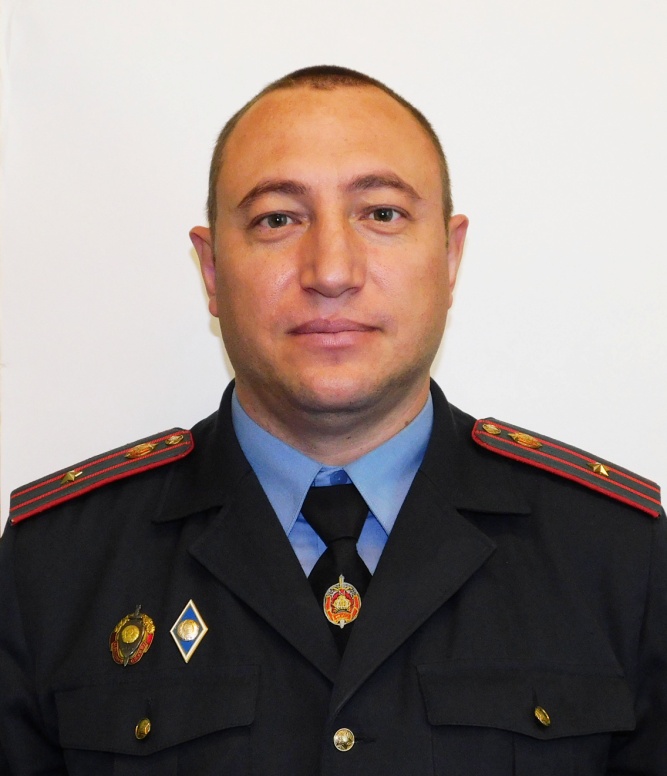 НАЧАЛЬНИКИНСПЕКЦИИ ПО ДЕЛАМ НЕСОВЕРШЕННОЛЕТНИХКЛИМАШЕВИЧ ВИКТОР НИКОЛАЕВИЧ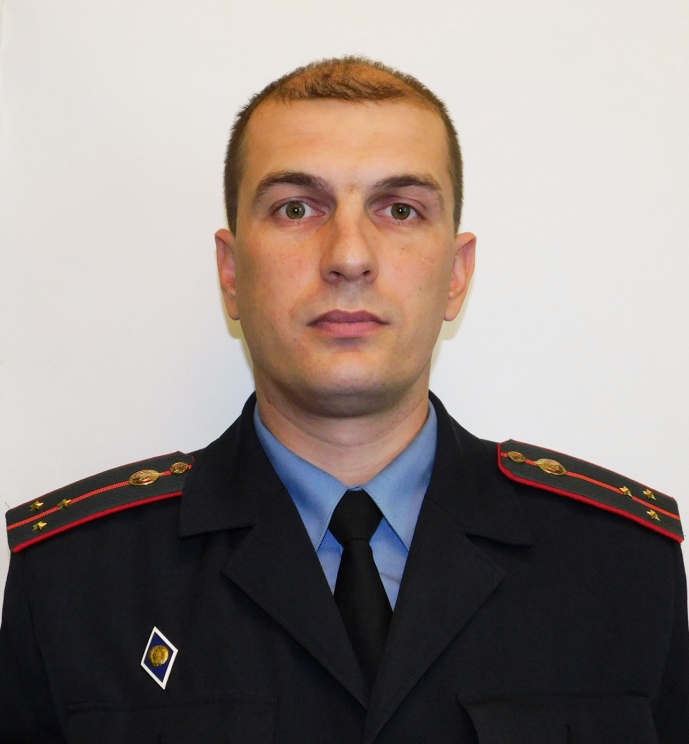 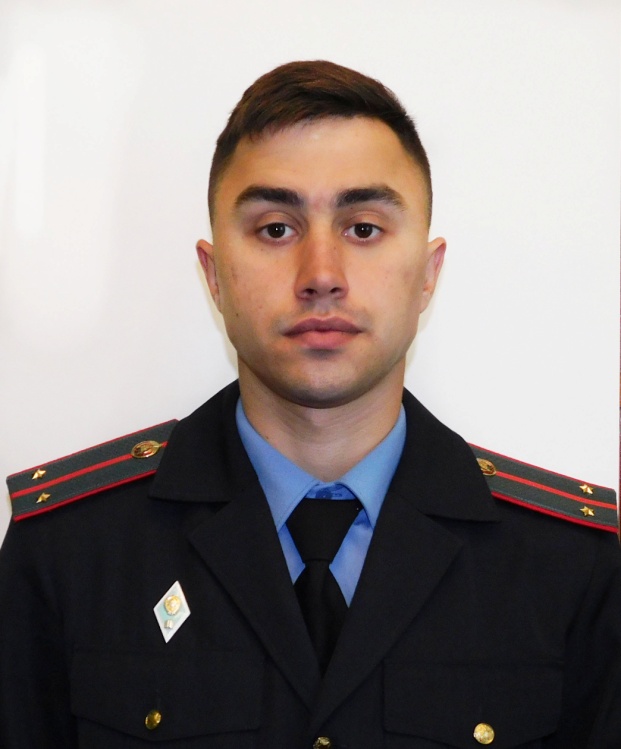                   УЧАСТКОВЫЙ ИНСПЕКТОР                                      УЧАСТКОВЫЙ ИНСПЕКТОР                                       ИНСПЕКЦИИ ПО ДЕЛАМ                                             ИНСПЕКЦИИ ПО ДЕЛАМ                      НЕСОВЕРШЕННОЛЕТНИХ                                          НЕСОВЕРШЕННОЛЕТНИХ            ТАРАЗЕВИЧ ДМИТРИЙ СЕРГЕЕВИЧ                      КОВАЛЁВ ВЛАДИСЛАВ МИХАЙЛОВИЧ                 Страница Вконтакте https://vk.com/rovdidn                             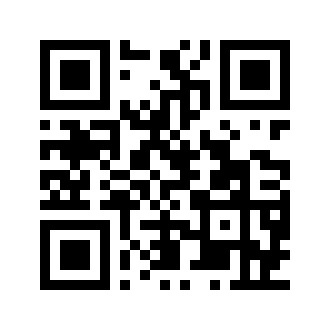        г. Пружаны, ул. Советская, 36, т.р. 801632 9-35-23